Your recent request for information is replicated below, together with our response.The key piece of information that I am interested in is the number of speeding offences detected by the average speed cameras at the A90 Laurencekirk 50mph zone. I would be interested in any or all monthly data for the A90 Laurencekirk 50mph zone for any of the months from January 2022 to April 2024.The tables below detail detected offences, Conditional Offer of Fixed Penalty Notices (COFPNs) offered and reports to the Procurator Fiscal in connection with the average speed cameras at the Laurencekirk 50 mph zone, for the period January 2022- April 2024, broken down by year and month:* Data is taken from a live data base. If you require any further assistance, please contact us quoting the reference above.You can request a review of this response within the next 40 working days by email or by letter (Information Management - FOI, Police Scotland, Clyde Gateway, 2 French Street, Dalmarnock, G40 4EH).  Requests must include the reason for your dissatisfaction.If you remain dissatisfied following our review response, you can appeal to the Office of the Scottish Information Commissioner (OSIC) within 6 months - online, by email or by letter (OSIC, Kinburn Castle, Doubledykes Road, St Andrews, KY16 9DS).Following an OSIC appeal, you can appeal to the Court of Session on a point of law only. This response will be added to our Disclosure Log in seven days' time.Every effort has been taken to ensure our response is as accessible as possible. If you require this response to be provided in an alternative format, please let us know.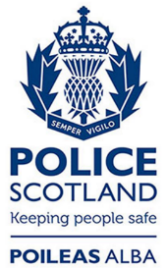 Freedom of Information ResponseOur reference:  FOI 24-1266Responded to:  27th May 20242022Detected offencesCOFPN issuedReports to Procurator FiscalJanuary19814032February1504522March36625478April39927283May639464125June27919544July26916749August1449324September46629993October34722470November45929181December319200632023Detected offencesCOFPN issuedReports to Procurator FiscalJanuary23314342February915519March52134297April48531796May41228173June42824079July657407120August43225168September29117947October29517753November699431130December776494932024Detected offencesCOFPN issuedReports to Procurator FiscalJanuary55831941February55628324March7137417April73325635